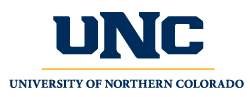 Professional Education CouncilMinutesJanuary 23, 2020McKee 282; 4:00-5:30 PMPresent:  Donna Goodwin, Tatum Monaghan, Jennifer Parrish, Meagan Crews, Kim Creasy, Anthony Asmus, Kim Mahovsky, Hannah Kang, Stan Trembach, Maggie Berg (Zoom), Ginny Huang, Charlie Warren, Jason Robinson (Zoom)Absent:  Mark Montemayor (proxy to Donna), Jennifer Krause (proxy to Kim C), Jaimie McMullen (proxy to Kim C.), Jackie Davis, Jeri KraverGuests: Don Holman, Marty Somero, Nancy MatchettWelcome: Donna Goodwin, ChairApprove Minutes from December 12, 2019: Kim C. motions to approve minutes, Kim M. seconded.  9 approved, 0 opposed, 0 abstained.  Approved.Curriculum ReviewEDEL 457 Social Studies/Literacy Practicum – Reducing the current 3.0 gpa.  Replacing with 2.75.  Kim C. motions to approve with correction to add 2.75 to language.  Kim M. seconded.  10 approved, 0 opposed, 0 abstained.  Approved.EDEL 459 Mathematics/Science Practicum - Reducing the current 3.0 gpa. Replacing with 2.75.  Kim C. motions to approve with correction to add 2.75 to language.  Kim M. seconded.  10 approved, 0 opposed, 0 abstained.  Approved.Spanish Endorsement – Licensure: World Languages (grades K-12) – FL 441 was inadvertently omitted from the program and they are adding it.  They are also updating the Place exam, which no longer exists to Praxis.  Kim. C. motioned to approve, Kim M. seconded.  10 approved, 0 opposed, 0 abstained.  Approved.Foreign Languages B.A. – K 12 German Teaching Emphasis – curriculum was over-hauled, and many upper level courses have been removed.  They are updating the requirements to align with current course offerings.  Total major requirements are reducing from 30 to 27.  Adding a directed study option.  A new course will be added next catalog if the program is approved.  German 440 – Linguistics.  Kim M. motions to approve, Kim C. seconded.  10 approved, 0 opposed, 0 abstained.Foreign Languages B.A. – K-12 French Teaching Emphasis - curriculum was over-hauled, and many upper level courses have been removed.  They are updating the requirements to align with current course offerings.  Total major requirements are reducing from 30 to 27.  Adding a directed study option.  A new course will be added next catalog if the program is approved.  French 440 – Linguistics.  Kim C. motions to approve, Kim M. seconded.  10 approved, 0 opposed, 0 abstained.  Approved.MUS 414 Transitional Capstone Course in Music Education – faculty asked to table for next meeting when they could attend.New Business:Video observations discussion:  What are the thoughts on purchasing new software for new observations or use the process that SES is currently using.Ginny – the current financial situation of UNC must be taken into consideration.  If we require additional funding by students is this going to drive students away.  Perhaps if the financial situation improves, then maybe new software.Kim C. – has discussed with Dean’s office.  ELED requires multiple observations by supervisors.  Could use this, but at least one of the many observations should be in person to maintain the communication and interaction with schools.Ginny – using for long distance might make this better than paying for travel.Kim C. – when ELED has them long distance we hire someone at the sight.  Could still use Zoom as part of that to benefit what our faculty observe.Ginny – PEC should discuss a parameter of how far away the student is to determine if video should be used.Kim M. –they may go home in order to afford it, so using Zoom if they’ve gone too far would be a benefit.Donna asked if there is a motion to seek Goreact.  Kim M. motions that we not go to Goreact due to UNC financial situation.  Donna seconded.  10 approved, 0 opposed, 0 abstained.Ginny suggests roundtrip 50-mile limit per trip.  Donna requested we get a proposal put together for PEC to review at the next meeting.  STE staff will work on the proposal.It was determined to use a system we already have in place for distance observations.  PEC will vote when proposal is reviewed.GPA requirements in programs: Nancy and Marty came to discuss gpa requirements.There is a satisfactory academic requirement for federal financial aid.  UNC has always monitored for basic institutional requirements.  2.0 for undergraduate, 3.0 for graduate.  We learned recently we must monitor for specific degree programs if the degree program is different than university standards.  If they are not meeting this, then they can either move to a program at UNC that they do meet gpa or they will lose federal financial aid.Review your stricter recommendations, do you really need to continue with them.If you keep requirements, consider: no automated way to monitor, you will have to find a way to monitor that they are meeting the requirements; at the end of each semester financial aid needs to know those that don’t meet.  Provost has said the responsibility for informing students of gpa issues would fall to your program if they are not meeting.  This is not specific to education majors.Marty – how many students are impacted?  Do you know?Nancy – you might have a specific reason why you have a specific gpa, think on it to determine if it should stand.Education programs are:  Art and Design; Theatre Arts; SES; Asian Studies; Biology; Chemistry; Earth Science; World Languages K-12World Languages mentioned they will be changing to a 2.0, university approved.Ginny mentioned it was adopted with national accreditation as a UNC national teacher prep school.  We are not nationally accredited now, but we may investigate another national option.Some exceptions may be made within a department.Kim C asked about individual courses that have gpa issues that departments cannot control.  This is an issue, but not high on their priority list at this point.  They are focused on overall gpa at this point.Timeline of when to start reporting – this will need to begin by the end of the Spring term.Ginny asked if Nancy could come talk to STE faculty.Charlie asked about the many education programs that were not listed that have specific requirements for student teaching, with most over 2.0.There is a large percentage of students getting federal financial aid.If you have practice that is not policy, tread carefully may result in student grievance.Nancy will provide a timeline of when this needs to be completed.  Nancy and Ginny will meet to discuss who the conversation needs to be with.  Should be done within the next month.Ginny asked everyone to take this information back to their areas.Reports:Ginny:New legislative sessions.  CCODE working with Senator Todd, who is advocating for teacher prep programs.  She needs updated information.  Had a great meeting last week.  One of the issues is the new language in best practices for preparing teachers.  Science of teaching reading was included, but this phrase is associated with one group of thought and one type of research and one student population group.  While this is good for some students, it is not the only way.  Dean’s wanting to keep differentiated instructions and ensure our candidates leave with broad knowledge.  CDE told her it is the language in Read act.   CDE is trying to add a new test for candidates to see if they can teach literacy phonics.  Brought together CASPA and CCODE people on January 31st to work together for legislative effort.Charlie:300 Approved Program Verification forms for new students.  Not all fall graduates.  Some wait and return.  Someone was from 1973 needing to renew her license.Fingerprint background check is going well.  Positive meeting wit CDE.  Trying to help them make website more helpful.Stan:Library has a publication library on microfilm.  Goes back to 1983.  They stopped receiving anything new in 2000.  Great piece but would like feedback if you see any value.  The library is thinking of getting rid of it. Donna asked if Stan could provide digital version.  Stan will send to Cheryl for disbursement to Teacher Education Faculty.Decision deadline is end of Spring semester.There has been zero usage in last 10 years.Meagan:Submissions for curriculum are wrapping up.  This is the last approval for the next catalog.If the gpa switch must come through, then Registrar will work with individual areas for catalog updates.Nicole/Anthony/Tatum – thoughts on UNC lowering gpa for students.Nicole – gpa reflects effort not skill.  Shows they might work harder even if the skills are not there initially.Anthony – due to shortage, getting more people in the pool would be a benefit.  The hiring process could weed out those not qualified.  Also check the degree and what they did in college to prepare them.  Get them in the room first and then determine the fit.Tatum – they don’t review gpa either, just more thoughts on how they will do.  Would like to have more people to choose from.Ginny – we must remember the big picture.  We prepare 2,500, but the state overall needs 5,000-6,000.  Ginny will ask CASPA the question as well.Charlie – different states look at it differently.  Licensing doesn’t have a gpa requirement, it’s left to the program areas.Nicole – content gpa is more important than overall gpa.Anthony – if reviewed it would be content gpa.  Pedagogical content.Tatum – if reviewed it would be content gpa.  National accreditation is also a factor. Nicole and Tatum both mentioned that UNC hires are stronger than those from other institutions.Anthony also stated that they prefer UNC degrees.Anthony is visiting many schools and sees so many UNC students.  They are better trained when they come to the schools.Tatum – relationship within the schools with supervisors is important.Kim C. motioned to adjourn, Donna seconded.  Adjourned.Minutes submitted by Cheryl Sparks